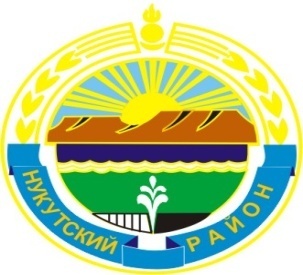 МУНИЦИПАЛЬНОЕ  ОБРАЗОВАНИЕ«НУКУТСКИЙ  РАЙОН» АДМИНИСТРАЦИЯМУНИЦИПАЛЬНОГО ОБРАЗОВАНИЯ«НУКУТСКИЙ РАЙОН»ПОСТАНОВЛЕНИЕ31 октября 2018                                                  № 567                                             п. НовонукутскийОб утверждении муниципальной программы«Экономическое развитие» на 2019 - 2023 годыВ соответствии со статьей 179 Бюджетного кодекса Российской Федерации, на основании Федерального закона от 06 октября 2003 года № 131-ФЗ «Об общих принципах организации местного самоуправления в Российской Федерации», постановления Администрации муниципального образования «Нукутский район» от 01 августа 2018 года № 377 «Об утверждении Порядка принятия решений о разработке, формирования и реализации муниципальных программ муниципального образований «Нукутский район», руководствуясь статьей 35 Устава муниципального образования «Нукутский район», Администрация   ПОСТАНОВЛЯЕТ:Утвердить муниципальную программу «Экономическое развитие» на 2019 - 2023 годы (Приложение № 1).Признать утратившим силу с 01 января 2019 года постановление Администрации муниципального образования «Нукутский район» от 31 октября 2014 года № 626 «Об утверждении муниципальной программы «Экономическое развитие и инновационная экономика в муниципальном образовании «Нукутский район» на 2015 – 2019 годы».Опубликовать настоящее постановление в печатном издании «Официальный курьер» и разместить на официальном сайте муниципального образования «Нукутский район».Контроль за исполнением настоящего постановления возложить на первого заместителя мэра муниципального образования «Нукутский район» Т.Р. Акбашева.Мэр                                                                                                          С.Г. ГомбоевПриложение № 1к постановлению АдминистрацииМО  «Нукутский район» от 31.10.2018  г. № 567Утвержденапостановлением Администрации муниципального образования «Нукутский район»от . .2018 года № МУНИЦИПАЛЬНАЯ ПРОГРАММА «ЭКОНОМИЧЕСКОЕ РАЗВИТИЕ» НА 2019 -2023 ГОДЫп. Новонукутский, 2018 годПАСПОРТ
МУНИЦИПАЛЬНОЙ ПРОГРАММЫ Раздел 1. ХАРАКТЕРИСТИКА ТЕКУЩЕГО СОСТОЯНИЯ СФЕРЫ РЕАЛИЗАЦИИ МУНИЦИПАЛЬНОЙ ПРОГРАММЫНукутский район расположен в юго-западной части Иркутской области. На севере граничит с Балаганским районом, на юго-востоке - с Аларским, на юго-западе - с Заларинским и на западе - с Зиминским районами. На востоке омывается водами Братского водохранилища. Территория района компактной формы, несколько вытянутая с северо-запада на юго-восток, рассекается заливом Братского водохранилища. Общая площадь территории района составляет 2 400 кв.км.Административный центр района - поселок Новонукутский. Расстояние до ближайшей железнодорожной станции Залари - , до областного центра , до центра округа .Общий характер рельефа Нукутского района холмисто - увалисто-равнинный. По агроклиматическому районированию  относится к сравнительно теплой, недостаточно увлажненной зоне с продолжительным безморозным периодом. На территории района есть месторождение гипса. Отдельные гипсовые участки расположены по долине р.Унги. В районе также добывается каменный уголь.Территория района относится к Ольхонско-Приангарскому сосново-лесостепному округу, Унгино-Осинскомуподокругу, большая часть его - степи и остепненные луга.Малый и средний бизнес наиболее мобильный сектор экономики, который быстро реагирует на все изменения на рынке, создает дополнительные рабочие места, существенно влияет на решение такой сложной социальной проблемы, как уровень бедности населения и в конечном итоге способствует развитию экономики в целом. В сфере малого бизнеса заложен потенциал для увеличения количества рабочих мест, расширения налоговой базы, увеличения объемов производства.Малый бизнес в районе развивается за счет собственных и кредитных средств. Инфраструктура торговой сети, общественного питания, платных услуг и предприятий сельского хозяйства  полностью сформирована за счет субъектов малого  и среднего предпринимательства.По состоянию на 1 января 2018 года число СМСП в расчете на 1 тыс. населения составило 18,2 единицы, доля среднесписочной численности работников (без внешних  совместителей) малых и средних предприятий в среднесписочной численности работников (без внешних совместителей) всех предприятий и организаций составило 33,3% или 1 224 человека.Основные проблемы, влияющие на темпы развития малого и среднего предпринимательства:низкие темпы обновления основных производственных фондов;финансовая неустойчивость, обусловленная нестабильностью рынков сбыта, недостаточным притоком частных инвестиций;дефицит квалифицированных кадров, вызванный низким уровнем оплаты труда на предприятиях малого бизнеса.Остаются нерешенными вопросы перепрофилирования производства в сторону более рентабельных видов деятельности, эффективного использования производственных и земельных ресурсов. Механизмом решения поставленных задач должно стать увеличение объема налоговых поступлений, создание и модернизация рабочих мест, развитие сельского хозяйства.  Важнейшим индикатором развития малого и среднего предпринимательства является сфера торговли, в котором отражается динамика потребления и платежеспособного спроса населения, эффективность государственной политики в области занятости, поддержки отечественных производителей и малого бизнеса. Несмотря на позитивные сдвиги, произошедшие за последние годы, ситуация в сфере потребительского рынка Нукутского района по-прежнему остается затруднённой. В особо сложном положении находятся населенные пункты, расположенные вдали от административного центра и с небольшим количеством проживающих (в основном пенсионного возраста), не имеющие стационарных объектов торговли. Обеспечение жителей таких населенных пунктов товарами первой необходимости осуществляется необходимо осуществлять выездным методом, что связано со значительными финансовыми затратами.Состояние дел в сфере бытового обслуживания на селе также остается нестабильным. Серьезными проблемами являются:низкая рентабельность предприятий бытового обслуживания;слабая заинтересованность хозяйствующих субъектов в развитии сферы бытового обслуживания ввиду отсутствия экономической привлекательности занятия данным бизнесом;недостаточная обеспеченность предприятий профессиональными кадрами;низкая платежеспособность основной массы сельского населения, в результате чего организации вынуждены сдерживать цены на уровне потребительского спроса, что влечет за собой убытки.Поэтому для обеспечения сельского населения качественными и безопасными товарами и услугами необходимагосударственная поддержка.Основной социальной целью развития торговли является предоставление потребителям широкого ассортимента качественной продукции по доступным ценам. Вследствие роста доходов населения повышаются требования потребителей к качеству предоставляемых услуг, ассортименту и качеству реализуемой продукции.Таким образом, приоритетными направлениями развития потребительского рынка являются:развитие торговли за счет строительства новых современных торговых центров и магазинов с прогрессивными методами обслуживания;обеспечение населенных пунктов, в которых отсутствуют торговые объекты, услугами торговли;реконструкция существующих предприятий потребительского рынка;создание условий для открытия розничного рынка на территории Нукутского района;реконструкция ярмарок и приведение их в соответствие с действующим законодательством.В последние годы наблюдается изменение роли туризма в социально-экономическом развитии страны. Одним из главных направлений перехода к инновационному социально-ориентированному типу экономического развития страны, является создание условий для улучшения качества жизни российских граждан, в том числе за счет развития инфраструктуры отдыха и туризма, а также обеспечения качества, доступности и конкурентоспособности туристических услуг в России.Важнейшими факторами развития туристической отрасли в районе являются природно-рекреационный и историко-культурный потенциал. Муниципальное образование «Нукутский район» обладает богатейшими рекреационными ресурсами и уникальным культурно-историческим наследием, которые  необходимо грамотно  использовать на благо района и его жителей.Помимо природного достояния, Нукутский район имеет огромный потенциал для развития сельского туризма. Большая часть земель занята  под сельскохозяйственные нужды, год от года растет процент фермеров, и  пасек. Огромное число семей имеют личные подсобные хозяйства. Поэтому для местных жителей развитие сельского туризма, открытие гостевых домов, баз отдыха и др. является реальной возможностью получить работу.В районе есть все предпосылки для развития этно-исторического туризма. Нукутский район многонационален, несет с собой культуру, обычаи, и быт  каждого народа. Богата событиями и фактами история  Нукутского района. Конкурентоспособность экономики в значительной степени определяется качеством профессиональных кадров и условиями труда на рабочих местах. Несмотря на положительные результаты по снижению общего уровня производственного травматизма за последние годы, общее состояние условий и охраны труда нельзя считать удовлетворительным, увеличивается количество рабочих мест, не отвечающих санитарно-гигиеническим нормам, доля рабочих мест, на которых проведена специальная оценка условий труда, составляет менее половины всех рабочих мест, подлежавших специальной оценке условий труда, сохраняется и производственный травматизм на местах.Анализируя сложившуюся ситуацию, можно сделать вывод, что причины несчастных случаев остаются из года в год одними и теми же: большинство несчастных случаев происходит из-за недостаточного внимания руководителей предприятий и индивидуальных предпринимателей к реконструкции и модернизации производства, изношенности и неисправности оборудования, отсутствие надежных систем предупреждения и ликвидации аварий, приборов контроля и сертифицированных средств индивидуальной защиты, нарушения работниками инструкций по охране труда и технике безопасности. Снизить влияние этих факторов возможно посредством проведения предупредительных мероприятий.В связи с принятием Федерального закона от 28.12.2013 года № 426-ФЗ «О специальной оценке условий труда» в целях комплексной оценки условий труда на конкретном рабочем месте проводится специальная оценка условий труда, которую необходимо завершить во всех организациях в срок до 31 декабря 2018 года. Полученные в результате специальной оценки условий труда данные используются при разработке и реализации мероприятий по улучшению условий труда, определения права работника на льготную пенсию, ежегодный дополнительный оплачиваемый отпуск, сокращенную продолжительность рабочего времени, оплату труда в повышенном размере путем установления доплат и надбавок.Понятие «социально ориентированные некоммерческие организации»
 (далее – СОНКО) введено Федеральным законом от 05.04.2010 года № 40-ФЗ «О внесении изменений в отдельные законодательные акты Российской Федерации по вопросу поддержки социально ориентированных некоммерческих организаций». СОНКО признаются некоммерческие организации, созданные в организационно-правовых формах, предусмотренных Федеральным законом «О некоммерческих организациях» (за исключением государственных корпораций, государственных компаний, общественных объединений, являющихся политическими партиями, религиозных организаций), и осуществляющие деятельность, направленную на решение социальных проблем, развитие гражданского общества.Известно множество примеров участия СОНКО в преобразовании социальной сферы, часто именно они могут серьезно влиять на повышение эффективности работы органов местного самоуправления, взаимодействуя с ними и выполняя функцию общественного контроля. Привлечение СОНКО в качестве партнеров в решении социальных вопросов приводит не только к улучшению качества услуг, но и к повышению эффективности использования бюджетных средств.Федеральным законом от 06.10.2003 года № 131-ФЗ «Об общих принципах организации местного самоуправления в Российской Федерации» оказание поддержки СОНКО, благотворительной деятельности добровольчеству отнесены к вопросам местного значения.На 1 января 2018 года на территории муниципального образования «Нукутский район» действуют 3 СОНКО, которые ведут работу с различными категориями граждан и оказывают населению различные социальные услуги.На сегодняшний день деятельность СОНКО затрагивает крайне узкий круг вопросов социального характера и потенциал гражданских инициатив нельзя назвать реализованным.Причинами слабого развития СОНКО на территории района являются:низкая гражданская активность населения;отсутствие системы эффективного взаимодействия органов местного самоуправления и населения;ограниченные ресурсы СОНКО – человеческие, финансовые, технические;недостаточность профессиональных и специальных знаний в области менеджмента и делопроизводства у руководителей СОНКО.Раздел 2. ЦЕЛЬ И ЗАДАЧИ МУНИЦИПАЛЬНОЙ ПРОГРАММЫ, СРОКИ РЕАЛИЗАЦИИЦелью  Программы является развитие экономического потенциала муниципального образования «Нукутский район»Для достижения поставленной цели необходимо решение следующих задач:Создание благоприятного предпринимательского климата и условий для ведения бизнеса;Создание условий для развития рынка потребительских товаров и услуг;Содействие развитию внутреннего и въездного туризма;Улучшение условий и охраны труда;Формирование финансовых и социально-экономических условий деятельности социально ориентированных некоммерческих организаций.Срок реализации Программы: 2019 – 2023 годы.Раздел 3. ПЕРЕЧЕНЬ И КРАТКОЕ ОПИСАНИЕ ПОДПРОГРАММДля достижения цели Программы и решения поставленных задач в рамках Программы предусмотрена реализация следующих подпрограмм:Малое и среднее предпринимательство;	Данная подпрограмма направлена на совершенствование и развитие информационно-консультационной системы поддержки субъектов малого и среднего предпринимательства, актуализации и постоянного пополнения информационных ресурсов и обеспечения функционирования информационной системы, позволяющей облегчить доступ субъектам малого и среднего предпринимательства, организациям инфраструктуры поддержки малого и среднего предпринимательства к информационным ресурсам, создания условий для начала осуществления предпринимательской деятельности, поддержания перспективных бизнес-проектов, а также обеспечение доступности заемных кредитных средств для хозяйствующих субъектов.Потребительский рынок;Данная подпрограмма будет способствовать развитиюмногоформатной инфраструктуры торговли, повышению значимости осуществления предпринимательской деятельности в сфере торговли и общественного питания, обеспечению населения качественной, безопасной и экологически чистой продукцией местных товаропроизводителей по доступным ценам и созданию условий для более полного удовлетворения спроса жителей района на товары и услуги с учетом территориальной доступности объектов потребительского рынка.Внутренний и въездной туризм;Данная подпрограмма направлена на повышение узнаваемости Нукутского района на туристском рынке путем разработки бренда и фирменного стиля, создание условий для развития туристского направления, увеличение количества объектов индустрии туризма на территории района.Охрана труда;Мероприятия данной подпрограммы направлены на содействие созданию безопасных условий труда путем формирования фонда справочной информации по вопросам охраны труда и развития системы организационно-методической помощи работодателям в осуществлении профилактических мер по улучшению условий труда работающих, повышению престижа деятельности в сфере охраны труда.Социально-ориентированные некоммерческие организации.Реализация мероприятий, предусмотренных данной подпрограммой, позволит обеспечить формирование благоприятных условий для развития социально ориентированных некоммерческих организаций на территории муниципального образования «Нукутский район».Подпрограммы выделены исходя из содержания и с учетом специфики механизмов, применяемых для решения определенных задач.Раздел 4. ПЛАНИРУЕМЫЕ РЕЗУЛЬТАТЫ РЕАЛИЗАЦИИ МУНИЦИПАЛЬНОЙ ПРОГРАММЫПланируемые результаты реализации Программы представлены с указанием количественных и качественных целевых показателей в приложении № 6 к Программе.Раздел 5. ПЛАН МЕРОПРИЯТИЙ МУНИЦИПАЛЬНОЙ ПРОГРАММЫВ План мероприятий Программы включены мероприятия, непосредственно влияющие на изменение ситуации в сфере социальной поддержки населения. Программные мероприятия сгруппированы в соответствии с поставленными задачами Программы. Финансирование отражается с разбивкой по источникам финансирования и с распределением по подпрограммам и мероприятия Программы.План мероприятий Программы представлен в приложении № 7 к Программе.Раздел 6. АНАЛИЗ РИСКОВ РЕАЛИЗАЦИИ МУНИЦИПАЛЬНОЙ ПРОГРАММЫ И ОПИСАНИЕ МЕР УПРАВЛЕНИЯ УКАЗАННЫМИ РИСКАМИПрограммно-целевой метод основан на подчинении распределения ресурсов и намечаемых мероприятий достижению определенной цели. Вместе с тем, использование программно-целевого сценария не гарантирует отсутствие определенных рисков в ходе реализации Программы под воздействием соответствующих факторов. На основе анализа мероприятий, предлагаемых для реализации в рамках Программы, выделены следующие риски ее реализации:Правовые риски связаны с изменением федерального и регионального законодательства, длительностью формирования нормативной правовой базы, необходимой для эффективной реализации Программы. Это может привести к существенному увеличению планируемых сроков или изменению условий реализации мероприятий Программы.
Для минимизации воздействия данной группы рисков планируется:- на этапе разработки проектов документов привлекать к их обсуждению основные заинтересованные стороны, которые впоследствии должны принять участие в их согласовании;- проводить мониторинг планируемых изменений в федеральном и региональном законодательстве.Финансовые риски связаны с возникновением бюджетного дефицита и недостаточным уровнем бюджетного финансирования, что может повлечь недофинансирование, сокращение или прекращение программных мероприятий. Способами ограничения финансовых рисков выступают:- ежегодное уточнение объемов финансовых средств, предусмотренных на реализацию мероприятий Программы, в зависимости от достигнутых результатов;- определение приоритетов для первоочередного финансирования;- планирование бюджетных расходов с применением методик оценки эффективности бюджетных расходов;- привлечение средств областного бюджета.Риски данной группы связаны с неэффективным управлением реализацией Программы, низкой эффективностью взаимодействия заинтересованных сторон, что может повлечь за собой нарушение планируемых сроков реализации Программы, невыполнение ее цели и задач, недостижение плановых значений показателей, снижение эффективности использования ресурсов и качества выполнения мероприятий Программы. Основными условиями минимизации административных рисков являются:- формирование эффективной системы управления реализацией Программы;- повышение эффективности взаимодействия участников реализации Программы;- регулярный мониторинг реализации и своевременная корректировка мероприятий Программы.Для минимизации рисков необходимо наличие своевременной, адекватной и объективной информации о ходе выполнения Программы. При этом отсутствие такой информации само по себе является существенным фактором риска.В целях обеспечения управления рисками муниципальный заказчик организует мониторинг реализации Программы и на основе результатов мониторинга вносит необходимые предложения координатору для принятия соответствующих решений, в т. ч. по корректировке параметров Программы. Минимизация рисков недофинансирования из бюджетных и других запланированных источников осуществляется путем ежегодного пересмотра прогнозных показателей доходов бюджета муниципального образования «Нукутский район», учтенных при формировании финансовых параметров Программы, анализа и оценки результатов реализации Программы в ходе её исполнения, оперативного принятия решений о перераспределении средств.Раздел 7. ОЖИДАЕМЫЕ КОНЕЧНЫЕ РЕЗУЛЬТАТЫ РЕАЛИЗАЦИИ МУНИЦИПАЛЬНОЙ ПРОГРАММЫСоциально-экономическая эффективность Программы рассчитана исходя из количественной оценки показателей затрат и целевых показателей Программы как соотношение достигнутых и планируемых результатов.В результате реализации Программы ожидается достижение следующих результатов:Среднесписочная численность работающих – 2 488 чел.;Количество конференций, форумов, круглых столов по вопросам ведения предпринимательской деятельности – 15 ед.;Число субъектов малого и среднего предпринимательства в расчете на 10 тыс. человек населения – 220,0 ед.;Эффективность размещения средств МКК «Фонд поддержки МСП МО «Нукутский район» – 78,0%;Количество проведенных обучающих семинаров, конференций, круглых столов в сфере потребительского рынка – 15 ед.;Оборот розничной торговли на 1 жителя – 67,0 тыс. руб.;Общее количество ярмарочных мероприятий – 110 ед.;Отсутствие населённых пунктов, не охваченных торговлей;Общее количество туристов, посетивших Нукутский район – 9 492 чел.;Количество установленных объектов туристской навигации, туристических достопримечательностей – 11 ед.;Доля организаций-участников конкурсов по охране труда от общего количества организаций Нукутского района – 16,0%;Удельный вес специалистов, принявших участие в проводимых мероприятиях, от общего количества специалистов по охране труда – 90,0%;Удельный вес организаций, охваченных раздаточными информационными материалами по охране труда – 90,0%;Удельный вес организаций, охваченных материалами библиотечного фонда литературы, периодических изданий по охране труда – 90,0%;Уровень производственного травматизма в расчете на 1 тыс.работающих – 0,3 случая;Доля освоенных средств, выделенных на предоставление субсидий СОНКО – 100,0%.Достижение цели и решение задач Программы является важным условием обеспечения устойчивого развития экономики муниципального образования «Нукутский район».Приложение № 1 к муниципальной программе«Экономическое развитие»ПАСПОРТ ПОДПРОГРАММЫ 1МУНИЦИПАЛЬНОЙ ПРОГРАММЫ ХАРАКТЕРИСТИКА ТЕКУЩЕГО СОСТОЯНИЯ СФЕРЫ РЕАЛИЗАЦИИ ПОДПРОГРАММЫ 1Малый и средний бизнес наиболее мобильный сектор экономики, который играет весомую роль в развитии экономики района, не требует крупных стартовых инвестиций и гарантирует быстрый оборот ресурсов, существенно влияя на решение таких социально-экономических проблем, как увеличение занятости населения и сокращение безработицы, повышение уровня доходов населения, повышение качества обеспечения населения всеми видами товаров и услуг, пополнение бюджетов всех уровней.Структура СМСП по видам экономической деятельности на протяжении последних лет существенно не изменилась, наиболее привлекательной сферой остается торговля и сельское хозяйство:Наибольшее количество предпринимателей (299 единиц) зарегистрировано в качестве индивидуальных предпринимателей, по муниципальным образованиям - сельским поселениям развитие предпринимательства происходит неравномерно, наибольшее количество предпринимателей зарегистрировано в МО «Новонукутское» - 53,4%, от 5 до 10% в МО «Алтарик», МО «Новоленино», МО «Хадахан», МО «Хареты», МО «Шаратское», в остальныхменее 5%.В показателях число СМСП и количество работающих на малых и средних предприятиях  происходят различные колебания, связанные, прежде всего, с внешними факторами воздействия:В качестве факторов, негативно влияющих на развитие СМСП можно выделить следующие:высокая налоговая нагрузка;низкая покупательская способность населения;высокие тарифы естественных монополий;недостаток квалифицированных кадров, отток населения;высокие ставки кредитования коммерческих банков;часто меняющееся законодательство;контрольно-надзорная нагрузка.С целью  поддержки и развития малого и среднего предпринимательства и повышения общественной значимости предпринимательской деятельности в муниципальном образовании «Нукутский район»  ежегодно проводится конкурс  «Предприниматель  года в  МО «Нукутский район». Финансирование мероприятия осуществляется в рамках подпрограммы «Поддержка и развитие малого и среднего предпринимательства в муниципальном образовании «Нукутский район» на 2015-2019 гг.». Призеры конкурса поощряются денежными сертификатами.Для развития системы  микрофинансирования СМСП муниципального образования «Нукутский район» функционирует Микрокредитная компания «Фондподдержки малого и  среднего предпринимательства муниципального образования «Нукутский район» (далее – МКК «Фонд поддержки МСП МО «Нукутский район»).В последние годы общая сумма по выданным займам колеблется, так же как и эффективность размещения средств, которая рассчитывается как отношение действующего портфеля микрозаймов к общей сумме средств, полученных на выдачу займов. Показатель эффективность размещения средств характеризует микрофинансовую деятельность МКК «Фонд поддержки МСП МО «Нукутский район» в целом и для достижения поставленных целей не должен быть меньше 70 %.Как видно из таблицы, деятельность МКК «Фонд поддержки МСП МО «Нукутский район» можно расценивать положительно.Для развития положительной динамики в деятельности МКК «Фонд поддержки МСП МО «Нукутский район» и повышения доступности кредитных средств большему количеству предпринимателей необходимо ежегодно увеличивать общий размер финансовых активов предназначенных для выдачи микрозаймов, что также позволит удерживатьэффективность размещения средств на уровне не ниже 70 %.Реализация Подпрограммы 1позволит обеспечитьбыстрый и значительный социально-экономический эффект: решение проблем занятости путем создания дополнительных рабочих мест, снижение социальной напряженности, привлечение инвестиций в экономику, увеличение налоговых отчислений.Кроме того, реализация Подпрограммы 1 существенно влияет на решение такой сложной социальной проблемы, как уровень бедности населения и в конечном итоге способствует развитию экономики в целом. ЦЕЛЬ И ЗАДАЧИ ПОДПРОГРАММЫ 1, СРОКИ РЕАЛИЗАЦИИЦелью Подпрограммы 1является создание благоприятного предпринимательского климата и условий для ведения бизнеса.Для достижения поставленной цели необходимо решение следующих задач:Информационная, методологическая и консультационная поддержка СМСП;Финансовая поддержка начинающих предпринимателей;Содействие деятельности организаций, образующих инфраструктуру поддержки СМСП.         Сроки реализации Подпрограммы 1: 2019 - 2023 годы.ПЛАНИРУЕМЫЕ РЕЗУЛЬТАТЫ РЕАЛИЗАЦИИ ПОДПРОГРАММЫ 1Планируемые результаты реализации Подпрограммы 1 представлены с указанием количественных и качественных целевых показателей в приложении № 6 к Программе.ПЕРЕЧЕНЬ ОСНОВНЫХ МЕРОПРИЯТИЙ ПОДПРОГРАММЫ 1Для решения каждой конкретной задачи Подпрограммы 1 выделены основные мероприятия:Организация и проведение конференций, форумов, круглых столов по вопросам ведения предпринимательской деятельности;Финансовая поддержка начинающих СМСП - гранты начинающим на создание собственного бизнеса;Развитие МКК «Фонд поддержки МСП МО «Нукутский район». Приложение № 2 к муниципальной программе«Экономическое развитие»ПАСПОРТ ПОДПРОГРАММЫ 2МУНИЦИПАЛЬНОЙ ПРОГРАММЫ 2.1. ХАРАКТЕРИСТИКА ТЕКУЩЕГО СОСТОЯНИЯ СФЕРЫ РЕАЛИЗАЦИИ ПОДПРОГРАММЫ 2Сфера торговли является важнейшим индикатором социально-экономического развития муниципального образования «Нукутский район», в котором отражается динамика потребления и платежеспособного спроса населения, эффективность государственной политики в области занятости, поддержки отечественных производителей и малого бизнеса.Оборот розничной торговли за 9 месяцев 2018 года составил 620 706 тыс. рублей или 102,2% к уровню соответствующего периода 2017 года, оборот общественного питания за тот же период составил 17 848 тыс. рублей или 106,2% к уровню 2017 года. Показатели оборотов торговли и общественного питания характеризуют увеличение оборотов в сравнении с аналогичным периодом 2017 года.Основной социальной целью развития торговли является предоставление потребителям широкого ассортимента качественной продукции по доступным ценам. Поэтому важно, чтобы количество торговых объектов увеличивалось, так как это увеличивает конкуренцию, создает более комфортную среду для потребителей и расширяет каналы сбыта для отечественных товаропроизводителей. На потребительском рынке муниципального образования «Нукутский район» осуществляют свою деятельность 112 объектов торговли. Это традиционные универсальные магазины небольшой площади, 1 торговый центр, 2 магазина самообслуживания, аптеки и т.д.В целом по району обеспеченность торговыми площадями составляет 350 кв. м на 1 тыс. человек при нормативе 337 кв. м., утвержденном приказом Службы потребительского рынка и лицензирования Иркутской области от 12 сентября 2016 года № 33-спр «Об утверждении нормативов минимальной обеспеченности населения площадью торговых объектов в Иркутской области».Обеспеченность площадями по продаже продовольственными товарами исполняется на 160,0%. Обеспеченность площадями по продаже непродовольственными товарами исполняется на 76,0%.В 16 населенных пунктах Нукутского районаполностью отсутствуют торговые объекты.Таким образом, приоритетными направлениями развития потребительского рынка являются:создание условий для открытия розничного рынка на территории муниципального образования«Нукутский район»;реконструкция ярмарок и приведение их в соответствие с действующим законодательством;открытие торговых объектов или организация выездной торговли на постоянной основе в населенных пунктах, где отсутствуют предприятия торговли.Основные факторы, которые влияют на эти обстоятельства:Различия в социально-экономическом развитии отдельных сельских поселений муниципального образования «Нукутский район».Существенные материальные затраты на строительство розничного рынка.Решение обозначенных проблем обуславливает необходимость Подпрограммы 2 для удовлетворения потребностей населения муниципального образования «Нукутский район» в услугах торговли, общественного питания и бытового обслуживания.2.2. ЦЕЛЬ И ЗАДАЧИ ПОДПРОГРАММЫ 2, СРОКИ РЕАЛИЗАЦИИЦелью Подпрограммы 2является создание условий для развития рынка потребительских товаров и услуг.Для достижения поставленной цели необходимо решение следующих задач:Информационная, методологическая и консультационная поддержка организаций торговли, общественного питания, бытового обслуживания;Повышение престижа профессий сферы потребительского рынка;Стимулирование розничной торговли продовольственными и непродовольственными товарами местного производства;Рост уровня обеспеченности населения площадью торговых объектов в тех сельских поселениях, где он ниже установленного норматива.         Сроки реализации Подпрограммы 2: 2019 - 2023 годы.2.3. ПЛАНИРУЕМЫЕ РЕЗУЛЬТАТЫ РЕАЛИЗАЦИИ ПОДПРОГРАММЫ 2Планируемые результаты реализации Подпрограммы 2 представлены с указанием количественных и качественных целевых показателей в приложении № 6 к Программе.2.4. ПЕРЕЧЕНЬ ОСНОВНЫХ МЕРОПРИЯТИЙ ПОДПРОГРАММЫ 2Для решения каждой конкретной задачи Подпрограммы 2 выделены основные мероприятия:Организация и проведение обучающих семинаров, конференций, круглых столов в сфере потребительского рынка;Проведение конкурсов среди организаций торговли, общественного питания, бытового обслуживания;Проведение конкурсов среди организаций торговли, общественного питания, бытового обслуживания;Предоставление субсидий хозяйствующим субъектам на финансовое обеспечение (возмещение) затрат (части затрат), связанных с организацией торговли в населённых пунктах, где отсутствуют торговые объекты.Приложение № 3к муниципальной программе«Экономическое развитие»ПАСПОРТ ПОДПРОГРАММЫ 3МУНИЦИПАЛЬНОЙ ПРОГРАММЫ 3.1. ХАРАКТЕРИСТИКА ТЕКУЩЕГО СОСТОЯНИЯ СФЕРЫ РЕАЛИЗАЦИИ ПОДПРОГРАММЫ 3Последние годы наблюдается изменение роли туризма в социально-экономическом развитии страны. Одним из главных направлений перехода к инновационному социально-ориентированному типу экономического развития страны,  является создание условий для улучшения качества жизни российских граждан, в том числе за счет развития инфраструктуры отдыха и туризма, а также обеспечения качества, доступности и конкурентоспособности туристических услуг в России.Важнейшими факторами развития  туристической отрасли в районе являются природно-рекреационный и историко-культурный потенциал. Муниципальное  образование «Нукутский район» обладает  богатейшими рекреационными ресурсами и уникальным  культурно-историческим наследием, которые  необходимо грамотно  использовать на благо района и его жителей.В состав Нукутского района входят 10 муниципальных образований – сельских поселений, на территории которых расположены 37 населенных пунктов. Общая численность населения района на 01.01.2018 года составила 15 718 человек.На территории района есть месторождение гипса. Отдельные гипсовые участки расположены по долине р.Унги. В районе также добывается каменный уголь.Район богат сероводородными водами, на базе которых в п.Новонукутский построен санаторий-профилакторий. Целебные свойства этих вод известны далеко за пределами района. В воде содержится 380-400 единиц сероводорода, что намного больше, чем, например, в Сочинской Мацесте (200 единиц). Кроме того, имеются источники минеральной воды типа Ижевской питьевой.Бесценны природные богатства «Нукутского района».  Основой этого богатстваявляется -   Братское водохранилище, озера, реки,горы и леса. Богат животный и растительный мир района. Некоторые территории (д.Зунгар, с.Хадахан, п.Первомайский, с. Алтарик) позволяют создать оптимальные условия для охоты и рыбалки,  а так же  экстремального, активного и уединённого отдыха на природе. Горы Даглан, Турен, Хашхай позволяют создавать конные туры, что дает развитию экотуризма.Леса в основном сосновые, занимают 26,6% общей площади и сосредоточены на вершинах и склонах увалов; 14% - пастбища и сенокосы.Для заселения заливов Братского водохранилища заведена ондатра. В лесах много птиц, в заливах и водохранилище водится рыба: лещ, сазан, омуль, пелядь, карась, окунь и др.Помимо природного  достояния, Нукутский район имеет огромный  потенциал для развития сельского туризма. Большая часть земель занята  под сельскохозяйственные нужды, год от года растет процент фермеров, и  пасек. Огромное число семей имеют личные подсобные хозяйства. Поэтому  для местных жителей развитие сельского туризма, открытие гостевых домов, баз отдыха и др. это реальная возможность получить работу.В районе есть все предпосылки для развития и этно-исторического туризма. Нукутский район многонационален, несет с собой  культуру, обычаи, и быт каждого народа. Богата событиями и фактами история  Нукутского района. Важнейшим результатом осуществления Подпрограммы 3 станет формирование современного туристического комплекса района, превращение туризма в эффективную отрасль местного хозяйства. Главный социальный эффект программы - создание условий для удовлетворения потребностей населения в активном и полноценном отдыхе, укреплении здоровья, приобщении к культурным, историческим и природным ценностям.Экономическая эффективность Подпрограммы 3 будет выражаться в увеличении производственного потенциала субъектов сферы туризма, увеличении объема предоставляемых услуг (работ) субъектами туризма.Выполнение намечаемых мероприятий приведет к расширению туристских услуг, сохранению и рациональному использованию культурно-исторического наследия и уникальных природных объектов. Формирование туристского комплекса окажет стимулирующее воздействие на развитие других отраслей местной экономики.Реализация Подпрограммы 3 позволит:увеличить число организаций, осуществляющих свою деятельность в сфере выездного и внутреннего туризма на территории муниципального образования «Нукутский район»;привлечь дополнительные инвестиции в сферу въездного и внутреннего туризма на территории муниципального образования «Нукутский район»;повысить уровень информированности граждан Российской Федерации, Иркутской области, Нукутского района о туристических предложениях муниципального образования «Нукутский район»;повысить уровень информированности субъектов сферы туризма в отношении существующих мер поддержки и других вопросов их деятельности;повысить активность субъектов сферы туризма в выставочно-ярмарочной деятельности;повысить образовательный уровень предпринимателей, осуществляющих деятельность в сфере въездного и внутреннего туризма;повысить привлекательность и конкурентоспособность туристско-рекреационного комплекса Нукутского района.3.2. ЦЕЛЬ И ЗАДАЧИ ПОДПРОГРАММЫ 3, СРОКИ РЕАЛИЗАЦИИЦелью Подпрограммы 3является содействие развитию внутреннего и въездного туризма.Для достижения поставленной цели необходимо решение следующих задач:Повышение уровня туристского потенциала муниципального  образования «Нукутский район»;Создание и повышение качества  туристических услуг.Сроки реализации Подпрограммы 3: 2019 - 2023 годы.3.3. ПЛАНИРУЕМЫЕ РЕЗУЛЬТАТЫ РЕАЛИЗАЦИИ ПОДПРОГРАММЫ 3Планируемые результаты реализации Подпрограммы 3 представлены с указанием количественных и качественных целевых показателей в приложении № 6 к Программе.3.4. ПЕРЕЧЕНЬ ОСНОВНЫХ МЕРОПРИЯТИЙ ПОДПРОГРАММЫ 3Для решения каждой конкретной задачи Подпрограммы 3 выделены основные мероприятия:Разработка фирменного стиля  и изготовление  сувенирной продукции;Изготовление и установка объектов туристской навигации, туристических достопримечательностей.Приложение № 4к муниципальной программе«Экономическое развитие»ПАСПОРТ ПОДПРОГРАММЫ 4МУНИЦИПАЛЬНОЙ ПРОГРАММЫ 4.1. ХАРАКТЕРИСТИКА ТЕКУЩЕГО СОСТОЯНИЯСФЕРЫ РЕАЛИЗАЦИИ ПОДПРОГРАММЫ 4Одной из важнейших задач в развитии экономики Нукутского района является увеличение производительности труда, в т.ч. за счет улучшения условий труда на рабочих местах.Достойные условия труда и охрана труда как система сохранения жизни и здоровья работников в процессе трудовой деятельности должны стать приоритетным направлением деятельности каждого учреждения и предприятия.Основная цель охраны труда - это сохранение жизни и здоровья работников, одним из этапов по реализации данной цели является профилактика и предотвращение опасностей, ликвидация и снижение рисков в процессе трудовой деятельности.Вместе с тем положение с обеспечением безопасности труда в организациях района остается сложным, прежде всего, в части производственного травматизма. Основными причинами производственного травматизма являются неудовлетворительная организация работ, не проведение  обучения работников безопасным методам работы, неисправность производственного оборудования, механизмов, инструмента и т.д. Наряду с техническими причинами, которые требуют финансовых и материальных затрат присутствуют причины, отражающие недостаточную организацию трудового процесса, отсутствие контроля, нарушение требований инструкций, правил эксплуатации оборудования, транспортных средств, недостаточным уровнем знаний, требований безопасности, низкой дисциплиной труда.За 2017 год на территории МО «Нукутский район» зарегистрировано3 несчастных случая(один из них не связан с производством):Работник МБОУ Новонукутская СОШ в обеденный перерыв упал со ступени крыльца пожарного выхода, получил травму – перелом лодыжки, степень тяжести несчастного случая – легкий;Работник ООО «Наран» собственно причинил себе телесные повреждения, путем приставления к голове в височной области справа своего рабочего инструмента пневматического пистолета. Произведя нажатие на спусковой крючок, в результате чего произошел выстрел в голову, степень тяжести – тяжелая со смертельным исходом;Работник ООО «КНАУФ ГИПС БАЙКАЛ» производил уборку просыпи и пыли прохода конвейерной линии участка дробления гипсового камня. В месте пересечения конвейерных линий на наклонном конвейере между поддерживающим роликом и транспортерной лентой зажало голову и руку пострадавшему, степень тяжести - легкий.Случаев профессиональных заболеваний за 2017 год на территории района не выявлено.По итогам 2017 года проведено 35 проверок соблюдения трудового законодательства и иных нормативных правовых актов, содержащих нормы трудового права, из них:совместно с Государственной инспекцией Иркутской области – 25;в организациях, подведомственных Администрации муниципального образования «Нукутский район», - 10,согласно утвержденного плана.По итогам контрольных мероприятий выявлено 195 нарушений законодательства об охране труда.С целью обучения работодателей требованиям законодательства в сфере охраны труда в прошлом году проводилось обучениеработодателей и работников организаций МО «Нукутский район». Темы обучения:оказание первой медицинской помощи пострадавшему в результате несчастного случая(обучено 527 чел.);проведение инструктажей по присвоению 1 группы электробезопасности неэлектротехническому персоналу в муниципальных учреждениях (обучено 37 чел.);проведение инструктажей по пожарно – техническому минимуму (обучено 30 чел.);обучение и проверка знаний требований по охране труда работников (обучено 93 чел.);проведение инструктажей по ГО и ЧС (обучено 29 чел.).По итогам реализации Подпрограммы 4 полученный экономический эффект улучшения условий и охраны труда будет способствовать повышению производительности труда за счет сокращения потерь рабочего времени, связанных с утратой трудоспособности вследствие травматизма, и снижению потерь рабочего времени, обусловленных несчастными случаями на производстве и профессиональными заболеваниями.В течение периода реализации программных мероприятий планируется в полном объеме сформировать нормативную правовую базу в соответствии с требованиями действующего законодательства, что позволит эффективно и своевременно решать поставленные задачи и осуществлять возложенные полномочия.Общий вклад Подпрограммы 4 в социально-экономическое развитие муниципального образования «Нукутский район» заключается в создании условий для обеспечения высоких темпов экономического роста и повышения уровня и качества жизни населения.4.2. ЦЕЛЬ И ЗАДАЧИ ПОДПРОГРАММЫ 4, СРОКИ РЕАЛИЗАЦИИЦелью Подпрограммы 4является улучшение условий и охраны труда на территории муниципального образования «Нукутский район».Для достижения поставленной цели необходимо решение следующих задач:Снижение уровня производственного травматизма;Привлечение внимания к вопросам безопасности и охраны труда на рабочих местах;Информационное обеспечение и пропаганда охраны труда;Оказание содействия специалистам по охране труда в получении профессиональной информации;Обеспечение исполнения областных государственных полномочий в сфере труда.         Сроки реализации Подпрограммы 4: 2019 - 2023 годы.4.3. ПЛАНИРУЕМЫЕ РЕЗУЛЬТАТЫ РЕАЛИЗАЦИИ ПОДПРОГРАММЫ 4Планируемые результаты реализации Подпрограммы 4 представлены с указанием количественных и качественных целевых показателей в приложении № 6 к Программе.4.4. ПЕРЕЧЕНЬ ОСНОВНЫХ МЕРОПРИЯТИЙ ПОДПРОГРАММЫ 4Для решения каждой конкретной задачи Подпрограммы 4 выделены основные мероприятия:Организация и проведение конкурсов по охране труда;Организация и проведение тематических семинаров, выставок, круглых столов по вопросам охраны труда;Изготовление раздаточных информационных материалов для специалистов по охране труда;Формирование библиотечного фонда литературы, периодических изданий по охране труда;Осуществление отдельных областных государственных полномочий в сфере труда.Приложение № 5к муниципальной программе«Экономическое развитие»ПАСПОРТ ПОДПРОГРАММЫ 5МУНИЦИПАЛЬНОЙ ПРОГРАММЫ 5.1. ХАРАКТЕРИСТИКА ТЕКУЩЕГО СОСТОЯНИЯСФЕРЫ РЕАЛИЗАЦИИ ПОДПРОГРАММЫ 5Одним из институтов, способных эффективно справиться с решением задач привлечения дополнительных финансовых средств в отрасль социальной сферы, а также содействовать оптимизации распределения ресурсов экономики, является некоммерческий сектор, называемый также «третьим сектором экономики». Особая роль некоммерческого сектора экономики обуславливается тем, что его организации становятся ядром гражданского общества, без которого немыслима реализация на практике принципов демократии. Через некоммерческие организации члены районного сообщества получают возможность проявлять добровольную инициативу, что дает не только ощутимый экономический, но и социальный эффект. Использование потенциала и энергии, которыми обладают общественные структуры, обеспечит дальнейшее развитие всех сфер жизни района.С целью правового регулирования общественных отношений в указанной сфере, а также реализации положений Федерального закона от 06.10.2003 года № 131-ФЗ «Об общих принципах организации местного самоуправления в Российской Федерации» решением Думы от 25.12.2017 года№ 55 «О муниципальной поддержке социально ориентированных некоммерческих организаций» утверждено Положение о муниципальной поддержке социально ориентированных некоммерческих организаций.Оказание поддержки органами местного самоуправления муниципального образования «Нукутский район» СОНКОможет осуществляться в следующих формах:финансовая, имущественная, информационная, консультационная поддержка, а также поддержка в области подготовки, дополнительного профессионального образования работников и добровольцев СОНКО;Финансовая поддержка осуществляется за счёт средств бюджета муниципального образования «Нукутский район» путём предоставления субсидий.Имущественная поддержка осуществляется путем передачи во владение и пользование СОНКО на безвозмездной основе либо по льготным расценкам имущества (движимого и недвижимого), находящегося в собственности муниципального образования «Нукутский район», либо путемустановления льгот по арендной плате за землю.Информационная поддержка социально ориентированных некоммерческих организаций осуществляется на основе предоставления СОНКО сведений о принятии федеральными органами государственной власти, органами государственной власти Иркутской области, органами местного самоуправления муниципального образования «Нукутский район» решений в указанной сфере деятельности,издания методических материалов, помощь в привлечении средств массовой информации для освещения событий, анонсирования мероприятий среди целевых аудиторий, распространения социальной рекламы.предоставление льгот по уплате налогов и сборов в соответствии с законодательством о налогах и сборах;осуществление  закупок товаров, работ, услуг для обеспечения муниципальных нужд у СОНКО в порядке, установленном законодательством Российской Федерации о контрактной системе в сфере закупок товаров, работ, услуг для обеспечения государственных и муниципальных нужд;предоставление юридическим лицам, оказывающим СОНКО материальную поддержку, льгот по уплате налогов и сборов в соответствии с законодательством о налогах и сборах.Федеральным законом от 05.04.2010 года № 40-ФЗ «О внесении изменений в отдельные законодательные акты Российской Федерации по вопросу поддержки социально ориентированных некоммерческих организаций» к полномочиям органов местного самоуправления, в частности, отнесена также разработка и реализация муниципальных программ поддержки СОНКО с учетом местных социально-экономических, экологических, культурных и других особенностей.Исходя из специфики своей деятельности, СОНКО не имеют постоянного гарантированного финансирования, зачастую не располагают собственной материально-технической базой. Для оперативного и качественного решения социальных вопросов необходимо постоянное повышение квалификации персонала СОНКО.Реализация мероприятий Подпрограммы 4 позволит осуществить системный подход в развитии СОНКО на территории муниципального образования «Нукутский район», обеспечивающего наибольший охват организаций. 	5.2. ЦЕЛЬ И ЗАДАЧИ ПОДПРОГРАММЫ 5, СРОКИ РЕАЛИЗАЦИИЦелью Подпрограммы 5 является формирование финансовых и социально-экономических условий деятельности социально ориентированных некоммерческих организаций.Для достижения поставленной цели необходимо решение следующих задач:Оказание финансовой поддержки деятельности СОНКО;Развитие взаимодействия органов местного самоуправления и СОНКО.         Сроки реализации Подпрограммы 5: 2019 - 2023 годы.5.3. ПЛАНИРУЕМЫЕ РЕЗУЛЬТАТЫ РЕАЛИЗАЦИИ ПОДПРОГРАММЫ 5Планируемые результаты реализации Подпрограммы 5 представлены с указанием количественных и качественных целевых показателей в приложении № 6 к Программе.5.4. ПЕРЕЧЕНЬ ОСНОВНЫХ МЕРОПРИЯТИЙ ПОДПРОГРАММЫ 5Для решения каждой конкретной задачи Подпрограммы 5 выделено одно основное мероприятие: предоставление субсидий СОНКО. Наименование программыЭкономическое развитие (далее – Программа)Экономическое развитие (далее – Программа)Экономическое развитие (далее – Программа)Экономическое развитие (далее – Программа)Экономическое развитие (далее – Программа)Экономическое развитие (далее – Программа)ЦельпрограммыРазвития экономического потенциала муниципального образования «Нукутский район»Развития экономического потенциала муниципального образования «Нукутский район»Развития экономического потенциала муниципального образования «Нукутский район»Развития экономического потенциала муниципального образования «Нукутский район»Развития экономического потенциала муниципального образования «Нукутский район»Развития экономического потенциала муниципального образования «Нукутский район»ЗадачипрограммыСоздание благоприятного предпринимательского климата и условий для ведения бизнеса;Создание условий для развития рынка потребительских товаров и услуг;Содействие развитию внутреннего и въездного туризма;Улучшение условий и охраны труда;Формирование финансовых и социально-экономических условий деятельности социально ориентированных некоммерческих организацийСоздание благоприятного предпринимательского климата и условий для ведения бизнеса;Создание условий для развития рынка потребительских товаров и услуг;Содействие развитию внутреннего и въездного туризма;Улучшение условий и охраны труда;Формирование финансовых и социально-экономических условий деятельности социально ориентированных некоммерческих организацийСоздание благоприятного предпринимательского климата и условий для ведения бизнеса;Создание условий для развития рынка потребительских товаров и услуг;Содействие развитию внутреннего и въездного туризма;Улучшение условий и охраны труда;Формирование финансовых и социально-экономических условий деятельности социально ориентированных некоммерческих организацийСоздание благоприятного предпринимательского климата и условий для ведения бизнеса;Создание условий для развития рынка потребительских товаров и услуг;Содействие развитию внутреннего и въездного туризма;Улучшение условий и охраны труда;Формирование финансовых и социально-экономических условий деятельности социально ориентированных некоммерческих организацийСоздание благоприятного предпринимательского климата и условий для ведения бизнеса;Создание условий для развития рынка потребительских товаров и услуг;Содействие развитию внутреннего и въездного туризма;Улучшение условий и охраны труда;Формирование финансовых и социально-экономических условий деятельности социально ориентированных некоммерческих организацийСоздание благоприятного предпринимательского климата и условий для ведения бизнеса;Создание условий для развития рынка потребительских товаров и услуг;Содействие развитию внутреннего и въездного туризма;Улучшение условий и охраны труда;Формирование финансовых и социально-экономических условий деятельности социально ориентированных некоммерческих организацийОтветственныйисполнительпрограммыУправление экономического развития и труда Администрации муниципального образования «Нукутский район»Управление экономического развития и труда Администрации муниципального образования «Нукутский район»Управление экономического развития и труда Администрации муниципального образования «Нукутский район»Управление экономического развития и труда Администрации муниципального образования «Нукутский район»Управление экономического развития и труда Администрации муниципального образования «Нукутский район»Управление экономического развития и труда Администрации муниципального образования «Нукутский район»Соисполнители программы------Сроки реализации программы2019-2023 годы2019-2023 годы2019-2023 годы2019-2023 годы2019-2023 годы2019-2023 годыПеречень подпрограммпрограммыМалое и среднее предпринимательство (приложение № 1 к Программе);Потребительский рынок (приложение № 2 к Программе);Внутренний и въездной туризм(приложение № 3 к Программе);Охрана труда(приложение № 4 к Программе);Социально-ориентированные некоммерческие организации(приложение № 5 к Программе)Малое и среднее предпринимательство (приложение № 1 к Программе);Потребительский рынок (приложение № 2 к Программе);Внутренний и въездной туризм(приложение № 3 к Программе);Охрана труда(приложение № 4 к Программе);Социально-ориентированные некоммерческие организации(приложение № 5 к Программе)Малое и среднее предпринимательство (приложение № 1 к Программе);Потребительский рынок (приложение № 2 к Программе);Внутренний и въездной туризм(приложение № 3 к Программе);Охрана труда(приложение № 4 к Программе);Социально-ориентированные некоммерческие организации(приложение № 5 к Программе)Малое и среднее предпринимательство (приложение № 1 к Программе);Потребительский рынок (приложение № 2 к Программе);Внутренний и въездной туризм(приложение № 3 к Программе);Охрана труда(приложение № 4 к Программе);Социально-ориентированные некоммерческие организации(приложение № 5 к Программе)Малое и среднее предпринимательство (приложение № 1 к Программе);Потребительский рынок (приложение № 2 к Программе);Внутренний и въездной туризм(приложение № 3 к Программе);Охрана труда(приложение № 4 к Программе);Социально-ориентированные некоммерческие организации(приложение № 5 к Программе)Малое и среднее предпринимательство (приложение № 1 к Программе);Потребительский рынок (приложение № 2 к Программе);Внутренний и въездной туризм(приложение № 3 к Программе);Охрана труда(приложение № 4 к Программе);Социально-ориентированные некоммерческие организации(приложение № 5 к Программе)Источники финансирования программы, в т.ч. по годамРасходы (тыс. рублей)Расходы (тыс. рублей)Расходы (тыс. рублей)Расходы (тыс. рублей)Расходы (тыс. рублей)Расходы (тыс. рублей)Источники финансирования программы, в т.ч. по годамВсего2019 год2020 год2021 год2022 год2023 годСредства федерального бюджета0,00,00,00,00,00,0Средства бюджета Иркутской области3 148,0629,6629,6629,6629,6629,6Внебюджетные источники0,00,00,00,00,00,0Средства бюджета МО «Нукутский район»1 000,0200,0200,0200,0200,0200,0Итого:4 148,0829,6829,6829,6829,6829,6Ожидаемые конечные результаты реализации программыСреднесписочная численность работающих – 2 488 чел.;Количество конференций, форумов, круглых столов по вопросам ведения предпринимательской деятельности – 15 ед.;Число субъектов малого и среднего предпринимательства в расчете на 10 тыс. человек населения – 220,0 ед.;Эффективность размещения средств МКК «Фонд поддержки МСП МО «Нукутский район» – 78,0%;Количество проведенных обучающих семинаров, конференций, круглых столов в сфере потребительского рынка – 15 ед.;Оборот розничной торговли на 1 жителя – 67,0тыс. руб.;Общее количество ярмарочных мероприятий – 110 ед.;Отсутствие населённых пунктов, не охваченных торговлей;Общее количество туристов, посетивших Нукутский район – 9 492 чел.;Количество установленных объектов туристской навигации, туристических достопримечательностей – 11 ед.;Доля организаций-участников конкурсов по охране труда от общего количества организаций Нукутского района – 16,0%;Удельный вес специалистов, принявших участие в проводимых мероприятиях, от общего количества специалистов по охране труда – 90,0%;Удельный вес организаций, охваченных раздаточными информационными материалами по охране труда – 90,0%;Удельный вес организаций, охваченных материалами библиотечного фонда литературы, периодических изданий по охране труда – 90,0%;Уровень производственного травматизма в расчете на 1 тыс.работающих – 0,3 случая;Доля освоенных средств, выделенных на предоставление субсидий СОНКО – 100,0%Среднесписочная численность работающих – 2 488 чел.;Количество конференций, форумов, круглых столов по вопросам ведения предпринимательской деятельности – 15 ед.;Число субъектов малого и среднего предпринимательства в расчете на 10 тыс. человек населения – 220,0 ед.;Эффективность размещения средств МКК «Фонд поддержки МСП МО «Нукутский район» – 78,0%;Количество проведенных обучающих семинаров, конференций, круглых столов в сфере потребительского рынка – 15 ед.;Оборот розничной торговли на 1 жителя – 67,0тыс. руб.;Общее количество ярмарочных мероприятий – 110 ед.;Отсутствие населённых пунктов, не охваченных торговлей;Общее количество туристов, посетивших Нукутский район – 9 492 чел.;Количество установленных объектов туристской навигации, туристических достопримечательностей – 11 ед.;Доля организаций-участников конкурсов по охране труда от общего количества организаций Нукутского района – 16,0%;Удельный вес специалистов, принявших участие в проводимых мероприятиях, от общего количества специалистов по охране труда – 90,0%;Удельный вес организаций, охваченных раздаточными информационными материалами по охране труда – 90,0%;Удельный вес организаций, охваченных материалами библиотечного фонда литературы, периодических изданий по охране труда – 90,0%;Уровень производственного травматизма в расчете на 1 тыс.работающих – 0,3 случая;Доля освоенных средств, выделенных на предоставление субсидий СОНКО – 100,0%Среднесписочная численность работающих – 2 488 чел.;Количество конференций, форумов, круглых столов по вопросам ведения предпринимательской деятельности – 15 ед.;Число субъектов малого и среднего предпринимательства в расчете на 10 тыс. человек населения – 220,0 ед.;Эффективность размещения средств МКК «Фонд поддержки МСП МО «Нукутский район» – 78,0%;Количество проведенных обучающих семинаров, конференций, круглых столов в сфере потребительского рынка – 15 ед.;Оборот розничной торговли на 1 жителя – 67,0тыс. руб.;Общее количество ярмарочных мероприятий – 110 ед.;Отсутствие населённых пунктов, не охваченных торговлей;Общее количество туристов, посетивших Нукутский район – 9 492 чел.;Количество установленных объектов туристской навигации, туристических достопримечательностей – 11 ед.;Доля организаций-участников конкурсов по охране труда от общего количества организаций Нукутского района – 16,0%;Удельный вес специалистов, принявших участие в проводимых мероприятиях, от общего количества специалистов по охране труда – 90,0%;Удельный вес организаций, охваченных раздаточными информационными материалами по охране труда – 90,0%;Удельный вес организаций, охваченных материалами библиотечного фонда литературы, периодических изданий по охране труда – 90,0%;Уровень производственного травматизма в расчете на 1 тыс.работающих – 0,3 случая;Доля освоенных средств, выделенных на предоставление субсидий СОНКО – 100,0%Среднесписочная численность работающих – 2 488 чел.;Количество конференций, форумов, круглых столов по вопросам ведения предпринимательской деятельности – 15 ед.;Число субъектов малого и среднего предпринимательства в расчете на 10 тыс. человек населения – 220,0 ед.;Эффективность размещения средств МКК «Фонд поддержки МСП МО «Нукутский район» – 78,0%;Количество проведенных обучающих семинаров, конференций, круглых столов в сфере потребительского рынка – 15 ед.;Оборот розничной торговли на 1 жителя – 67,0тыс. руб.;Общее количество ярмарочных мероприятий – 110 ед.;Отсутствие населённых пунктов, не охваченных торговлей;Общее количество туристов, посетивших Нукутский район – 9 492 чел.;Количество установленных объектов туристской навигации, туристических достопримечательностей – 11 ед.;Доля организаций-участников конкурсов по охране труда от общего количества организаций Нукутского района – 16,0%;Удельный вес специалистов, принявших участие в проводимых мероприятиях, от общего количества специалистов по охране труда – 90,0%;Удельный вес организаций, охваченных раздаточными информационными материалами по охране труда – 90,0%;Удельный вес организаций, охваченных материалами библиотечного фонда литературы, периодических изданий по охране труда – 90,0%;Уровень производственного травматизма в расчете на 1 тыс.работающих – 0,3 случая;Доля освоенных средств, выделенных на предоставление субсидий СОНКО – 100,0%Среднесписочная численность работающих – 2 488 чел.;Количество конференций, форумов, круглых столов по вопросам ведения предпринимательской деятельности – 15 ед.;Число субъектов малого и среднего предпринимательства в расчете на 10 тыс. человек населения – 220,0 ед.;Эффективность размещения средств МКК «Фонд поддержки МСП МО «Нукутский район» – 78,0%;Количество проведенных обучающих семинаров, конференций, круглых столов в сфере потребительского рынка – 15 ед.;Оборот розничной торговли на 1 жителя – 67,0тыс. руб.;Общее количество ярмарочных мероприятий – 110 ед.;Отсутствие населённых пунктов, не охваченных торговлей;Общее количество туристов, посетивших Нукутский район – 9 492 чел.;Количество установленных объектов туристской навигации, туристических достопримечательностей – 11 ед.;Доля организаций-участников конкурсов по охране труда от общего количества организаций Нукутского района – 16,0%;Удельный вес специалистов, принявших участие в проводимых мероприятиях, от общего количества специалистов по охране труда – 90,0%;Удельный вес организаций, охваченных раздаточными информационными материалами по охране труда – 90,0%;Удельный вес организаций, охваченных материалами библиотечного фонда литературы, периодических изданий по охране труда – 90,0%;Уровень производственного травматизма в расчете на 1 тыс.работающих – 0,3 случая;Доля освоенных средств, выделенных на предоставление субсидий СОНКО – 100,0%Среднесписочная численность работающих – 2 488 чел.;Количество конференций, форумов, круглых столов по вопросам ведения предпринимательской деятельности – 15 ед.;Число субъектов малого и среднего предпринимательства в расчете на 10 тыс. человек населения – 220,0 ед.;Эффективность размещения средств МКК «Фонд поддержки МСП МО «Нукутский район» – 78,0%;Количество проведенных обучающих семинаров, конференций, круглых столов в сфере потребительского рынка – 15 ед.;Оборот розничной торговли на 1 жителя – 67,0тыс. руб.;Общее количество ярмарочных мероприятий – 110 ед.;Отсутствие населённых пунктов, не охваченных торговлей;Общее количество туристов, посетивших Нукутский район – 9 492 чел.;Количество установленных объектов туристской навигации, туристических достопримечательностей – 11 ед.;Доля организаций-участников конкурсов по охране труда от общего количества организаций Нукутского района – 16,0%;Удельный вес специалистов, принявших участие в проводимых мероприятиях, от общего количества специалистов по охране труда – 90,0%;Удельный вес организаций, охваченных раздаточными информационными материалами по охране труда – 90,0%;Удельный вес организаций, охваченных материалами библиотечного фонда литературы, периодических изданий по охране труда – 90,0%;Уровень производственного травматизма в расчете на 1 тыс.работающих – 0,3 случая;Доля освоенных средств, выделенных на предоставление субсидий СОНКО – 100,0%Вид деятельностиНа 1 января 2018 годаОбъединение ветеранов1Религиозные организации1Благотворительные организации1Наименование подпрограммыМалое и среднее предпринимательство (далее – Подпрограмма 1)Малое и среднее предпринимательство (далее – Подпрограмма 1)Малое и среднее предпринимательство (далее – Подпрограмма 1)Малое и среднее предпринимательство (далее – Подпрограмма 1)Малое и среднее предпринимательство (далее – Подпрограмма 1)Малое и среднее предпринимательство (далее – Подпрограмма 1)Цель подпрограммыСоздание благоприятного предпринимательского климата и условий для ведения бизнесаСоздание благоприятного предпринимательского климата и условий для ведения бизнесаСоздание благоприятного предпринимательского климата и условий для ведения бизнесаСоздание благоприятного предпринимательского климата и условий для ведения бизнесаСоздание благоприятного предпринимательского климата и условий для ведения бизнесаСоздание благоприятного предпринимательского климата и условий для ведения бизнесаЗадачи подпрограммыИнформационная, методологическая и консультационная поддержка СМСП;Финансовая поддержка начинающих предпринимателей;Содействие деятельности организаций, образующих инфраструктуру поддержки СМСПИнформационная, методологическая и консультационная поддержка СМСП;Финансовая поддержка начинающих предпринимателей;Содействие деятельности организаций, образующих инфраструктуру поддержки СМСПИнформационная, методологическая и консультационная поддержка СМСП;Финансовая поддержка начинающих предпринимателей;Содействие деятельности организаций, образующих инфраструктуру поддержки СМСПИнформационная, методологическая и консультационная поддержка СМСП;Финансовая поддержка начинающих предпринимателей;Содействие деятельности организаций, образующих инфраструктуру поддержки СМСПИнформационная, методологическая и консультационная поддержка СМСП;Финансовая поддержка начинающих предпринимателей;Содействие деятельности организаций, образующих инфраструктуру поддержки СМСПИнформационная, методологическая и консультационная поддержка СМСП;Финансовая поддержка начинающих предпринимателей;Содействие деятельности организаций, образующих инфраструктуру поддержки СМСПОтветственный исполнитель подпрограммыУправление экономического развития и труда Администрации муниципального образования «Нукутский район»Управление экономического развития и труда Администрации муниципального образования «Нукутский район»Управление экономического развития и труда Администрации муниципального образования «Нукутский район»Управление экономического развития и труда Администрации муниципального образования «Нукутский район»Управление экономического развития и труда Администрации муниципального образования «Нукутский район»Управление экономического развития и труда Администрации муниципального образования «Нукутский район»Соисполнители подпрограммы------Сроки реализации подпрограммы2019 - 2023 годы2019 - 2023 годы2019 - 2023 годы2019 - 2023 годы2019 - 2023 годы2019 - 2023 годыИсточники финансирования подпрограммы, в т.ч. по годамРасходы (тыс. рублей)Расходы (тыс. рублей)Расходы (тыс. рублей)Расходы (тыс. рублей)Расходы (тыс. рублей)Расходы (тыс. рублей)Источники финансирования подпрограммы, в т.ч. по годамВсего2019 год2020 год2021 год2022 год2023 годСредства федерального бюджета0,00,00,00,00,00,0Средства бюджета Иркутской области0,00,00,00,00,00,0Внебюджетные источники0,00,00,00,00,00,0Средства бюджета МО «Нукутский район»510,0102,0102,0102,0102,0102,0Итого510,0102,0102,0102,0102,0102,0Ожидаемые конечные результаты реализации подпрограммыКоличество конференций, форумов, круглых столов по вопросам ведения предпринимательской деятельности – 15 ед.;Число субъектов малого и среднего предпринимательства в расчете на 10 тыс. человек населения – 220,0 ед.;Эффективность размещения средств МКК «Фонд поддержки МСП МО «Нукутский район» – 78,0%Количество конференций, форумов, круглых столов по вопросам ведения предпринимательской деятельности – 15 ед.;Число субъектов малого и среднего предпринимательства в расчете на 10 тыс. человек населения – 220,0 ед.;Эффективность размещения средств МКК «Фонд поддержки МСП МО «Нукутский район» – 78,0%Количество конференций, форумов, круглых столов по вопросам ведения предпринимательской деятельности – 15 ед.;Число субъектов малого и среднего предпринимательства в расчете на 10 тыс. человек населения – 220,0 ед.;Эффективность размещения средств МКК «Фонд поддержки МСП МО «Нукутский район» – 78,0%Количество конференций, форумов, круглых столов по вопросам ведения предпринимательской деятельности – 15 ед.;Число субъектов малого и среднего предпринимательства в расчете на 10 тыс. человек населения – 220,0 ед.;Эффективность размещения средств МКК «Фонд поддержки МСП МО «Нукутский район» – 78,0%Количество конференций, форумов, круглых столов по вопросам ведения предпринимательской деятельности – 15 ед.;Число субъектов малого и среднего предпринимательства в расчете на 10 тыс. человек населения – 220,0 ед.;Эффективность размещения средств МКК «Фонд поддержки МСП МО «Нукутский район» – 78,0%Количество конференций, форумов, круглых столов по вопросам ведения предпринимательской деятельности – 15 ед.;Число субъектов малого и среднего предпринимательства в расчете на 10 тыс. человек населения – 220,0 ед.;Эффективность размещения средств МКК «Фонд поддержки МСП МО «Нукутский район» – 78,0%ПоказательЧисленность предприятий по отраслям экономики, единиц, всего:предприятияпредприятияпредприятияпредприятияПоказательЧисленность предприятий по отраслям экономики, единиц, всего:микромалыесредниеИПБОЮЛПромышленность64112Сельское хозяйство11611321107Строительство29245-14Торговля1211156-105Пассажироперевозки1616--15ЖКХ211-2Общественное питание1111--10Услуги42411-38Прочие77--6Показатель20142015201620172018 (оценка)Число субъектов малого и среднего предпринимательства в расчете на 1 тыс. населения20,220,419,123,218,2Доля среднесписочной численности работников (без внешних  совместителей) малых и средних предприятий в среднесписочной численности работников (без внешних совместителей) всех предприятий и организаций, %31,229,523,521,633,31№ п/пПоказатель201420152016201720181Количество выданных микрозаймов, единиц128151042Общая сумма по выданныммикрозаймам, тыс. руб.483531004180419014503Эффективность размещения средств, %85,1974,8266,1082,6772,65Наименование подпрограммыПотребительский рынок (далее – Подпрограмма 2)Потребительский рынок (далее – Подпрограмма 2)Потребительский рынок (далее – Подпрограмма 2)Потребительский рынок (далее – Подпрограмма 2)Потребительский рынок (далее – Подпрограмма 2)Потребительский рынок (далее – Подпрограмма 2)Цель подпрограммыСоздание условий для развития рынка потребительских товаров и услугСоздание условий для развития рынка потребительских товаров и услугСоздание условий для развития рынка потребительских товаров и услугСоздание условий для развития рынка потребительских товаров и услугСоздание условий для развития рынка потребительских товаров и услугСоздание условий для развития рынка потребительских товаров и услугЗадачи подпрограммыИнформационная, методологическая и консультационная поддержка организаций торговли, общественного питания, бытового обслуживания;Повышение престижа профессий сферы потребительского рынка;Стимулирование розничной торговли продовольственными и непродовольственными товарами местного производства;Рост уровня обеспеченности населения площадью торговых объектов в тех сельских поселениях, где он ниже установленного нормативаИнформационная, методологическая и консультационная поддержка организаций торговли, общественного питания, бытового обслуживания;Повышение престижа профессий сферы потребительского рынка;Стимулирование розничной торговли продовольственными и непродовольственными товарами местного производства;Рост уровня обеспеченности населения площадью торговых объектов в тех сельских поселениях, где он ниже установленного нормативаИнформационная, методологическая и консультационная поддержка организаций торговли, общественного питания, бытового обслуживания;Повышение престижа профессий сферы потребительского рынка;Стимулирование розничной торговли продовольственными и непродовольственными товарами местного производства;Рост уровня обеспеченности населения площадью торговых объектов в тех сельских поселениях, где он ниже установленного нормативаИнформационная, методологическая и консультационная поддержка организаций торговли, общественного питания, бытового обслуживания;Повышение престижа профессий сферы потребительского рынка;Стимулирование розничной торговли продовольственными и непродовольственными товарами местного производства;Рост уровня обеспеченности населения площадью торговых объектов в тех сельских поселениях, где он ниже установленного нормативаИнформационная, методологическая и консультационная поддержка организаций торговли, общественного питания, бытового обслуживания;Повышение престижа профессий сферы потребительского рынка;Стимулирование розничной торговли продовольственными и непродовольственными товарами местного производства;Рост уровня обеспеченности населения площадью торговых объектов в тех сельских поселениях, где он ниже установленного нормативаИнформационная, методологическая и консультационная поддержка организаций торговли, общественного питания, бытового обслуживания;Повышение престижа профессий сферы потребительского рынка;Стимулирование розничной торговли продовольственными и непродовольственными товарами местного производства;Рост уровня обеспеченности населения площадью торговых объектов в тех сельских поселениях, где он ниже установленного нормативаОтветственный исполнитель подпрограммыУправление экономического развития и труда Администрации муниципального образования «Нукутский район»Управление экономического развития и труда Администрации муниципального образования «Нукутский район»Управление экономического развития и труда Администрации муниципального образования «Нукутский район»Управление экономического развития и труда Администрации муниципального образования «Нукутский район»Управление экономического развития и труда Администрации муниципального образования «Нукутский район»Управление экономического развития и труда Администрации муниципального образования «Нукутский район»Соисполнители подпрограммы------Сроки реализации подпрограммы2019 - 2023 годы2019 - 2023 годы2019 - 2023 годы2019 - 2023 годы2019 - 2023 годы2019 - 2023 годыИсточники финансирования подпрограммы, в т.ч. по годамРасходы (тыс. рублей)Расходы (тыс. рублей)Расходы (тыс. рублей)Расходы (тыс. рублей)Расходы (тыс. рублей)Расходы (тыс. рублей)Источники финансирования подпрограммы, в т.ч. по годамВсего2019 год2020 год2021 год2022 год2023 годСредства федерального бюджета0,00,00,00,00,00,0Средства бюджета Иркутской области0,00,00,00,00,00,0Внебюджетные источники0,00,00,00,00,00,0Средства бюджета МО «Нукутский район»440,088,088,088,088,088,0Итого440,088,088,088,088,088,0Ожидаемые конечные результаты реализации подпрограммыКоличество проведенных обучающих семинаров, конференций, круглых столов в сфере потребительского рынка – 15 ед.;Оборот розничной торговли на 1 жителя – 67,0 тыс. руб.;Общее количество ярмарочных мероприятий – 110 ед.;Отсутствие населённых пунктов, не охваченных торговлейКоличество проведенных обучающих семинаров, конференций, круглых столов в сфере потребительского рынка – 15 ед.;Оборот розничной торговли на 1 жителя – 67,0 тыс. руб.;Общее количество ярмарочных мероприятий – 110 ед.;Отсутствие населённых пунктов, не охваченных торговлейКоличество проведенных обучающих семинаров, конференций, круглых столов в сфере потребительского рынка – 15 ед.;Оборот розничной торговли на 1 жителя – 67,0 тыс. руб.;Общее количество ярмарочных мероприятий – 110 ед.;Отсутствие населённых пунктов, не охваченных торговлейКоличество проведенных обучающих семинаров, конференций, круглых столов в сфере потребительского рынка – 15 ед.;Оборот розничной торговли на 1 жителя – 67,0 тыс. руб.;Общее количество ярмарочных мероприятий – 110 ед.;Отсутствие населённых пунктов, не охваченных торговлейКоличество проведенных обучающих семинаров, конференций, круглых столов в сфере потребительского рынка – 15 ед.;Оборот розничной торговли на 1 жителя – 67,0 тыс. руб.;Общее количество ярмарочных мероприятий – 110 ед.;Отсутствие населённых пунктов, не охваченных торговлейКоличество проведенных обучающих семинаров, конференций, круглых столов в сфере потребительского рынка – 15 ед.;Оборот розничной торговли на 1 жителя – 67,0 тыс. руб.;Общее количество ярмарочных мероприятий – 110 ед.;Отсутствие населённых пунктов, не охваченных торговлейНаименование подпрограммыВнутренний и въездной туризм (далее – Подпрограмма 3)Внутренний и въездной туризм (далее – Подпрограмма 3)Внутренний и въездной туризм (далее – Подпрограмма 3)Внутренний и въездной туризм (далее – Подпрограмма 3)Внутренний и въездной туризм (далее – Подпрограмма 3)Внутренний и въездной туризм (далее – Подпрограмма 3)Цель подпрограммыСодействие развитию внутреннего и въездного туризмаСодействие развитию внутреннего и въездного туризмаСодействие развитию внутреннего и въездного туризмаСодействие развитию внутреннего и въездного туризмаСодействие развитию внутреннего и въездного туризмаСодействие развитию внутреннего и въездного туризмаЗадачи подпрограммыПовышение уровня туристского потенциала муниципального  образования «Нукутский район»;Создание и повышение качества  туристических услугПовышение уровня туристского потенциала муниципального  образования «Нукутский район»;Создание и повышение качества  туристических услугПовышение уровня туристского потенциала муниципального  образования «Нукутский район»;Создание и повышение качества  туристических услугПовышение уровня туристского потенциала муниципального  образования «Нукутский район»;Создание и повышение качества  туристических услугПовышение уровня туристского потенциала муниципального  образования «Нукутский район»;Создание и повышение качества  туристических услугПовышение уровня туристского потенциала муниципального  образования «Нукутский район»;Создание и повышение качества  туристических услугОтветственный исполнитель подпрограммыУправление экономического развития и труда Администрации муниципального образования «Нукутский район»Управление экономического развития и труда Администрации муниципального образования «Нукутский район»Управление экономического развития и труда Администрации муниципального образования «Нукутский район»Управление экономического развития и труда Администрации муниципального образования «Нукутский район»Управление экономического развития и труда Администрации муниципального образования «Нукутский район»Управление экономического развития и труда Администрации муниципального образования «Нукутский район»Соисполнители подпрограммы------Сроки реализации подпрограммы2019 - 2023 годы2019 - 2023 годы2019 - 2023 годы2019 - 2023 годы2019 - 2023 годы2019 - 2023 годыИсточники финансирования подпрограммы, в т.ч. по годамРасходы (тыс. рублей)Расходы (тыс. рублей)Расходы (тыс. рублей)Расходы (тыс. рублей)Расходы (тыс. рублей)Расходы (тыс. рублей)Источники финансирования подпрограммы, в т.ч. по годамВсего2019 год2020 год2021 год2022 год2023 годСредства федерального бюджета0,00,00,00,00,00,0Средства бюджета Иркутской области0,00,00,00,00,00,0Внебюджетные источники0,00,00,00,00,00,0Средства бюджета МО «Нукутский район»0,00,00,00,00,00,0Итого0,00,00,00,00,00,0Ожидаемые конечные результаты реализации подпрограммыОбщее количество туристов, посетивших Нукутский район – 9 492 чел.;Количество установленных объектов туристской навигации, туристических достопримечательностей – 11 ед.Общее количество туристов, посетивших Нукутский район – 9 492 чел.;Количество установленных объектов туристской навигации, туристических достопримечательностей – 11 ед.Общее количество туристов, посетивших Нукутский район – 9 492 чел.;Количество установленных объектов туристской навигации, туристических достопримечательностей – 11 ед.Общее количество туристов, посетивших Нукутский район – 9 492 чел.;Количество установленных объектов туристской навигации, туристических достопримечательностей – 11 ед.Общее количество туристов, посетивших Нукутский район – 9 492 чел.;Количество установленных объектов туристской навигации, туристических достопримечательностей – 11 ед.Общее количество туристов, посетивших Нукутский район – 9 492 чел.;Количество установленных объектов туристской навигации, туристических достопримечательностей – 11 ед.Наименование подпрограммыОхрана труда (далее – Подпрограмма 4)Охрана труда (далее – Подпрограмма 4)Охрана труда (далее – Подпрограмма 4)Охрана труда (далее – Подпрограмма 4)Охрана труда (далее – Подпрограмма 4)Охрана труда (далее – Подпрограмма 4)Цель подпрограммыУлучшение условий и охраны трудаУлучшение условий и охраны трудаУлучшение условий и охраны трудаУлучшение условий и охраны трудаУлучшение условий и охраны трудаУлучшение условий и охраны трудаЗадачи подпрограммыСнижение уровня производственного травматизма;Привлечение внимания к вопросам безопасности и охраны труда на рабочих местах;Информационное обеспечение и пропаганда охраны труда;Оказание содействия специалистам по охране труда в получении профессиональной информации;Обеспечение исполнения областных государственных полномочий в сфере трудаСнижение уровня производственного травматизма;Привлечение внимания к вопросам безопасности и охраны труда на рабочих местах;Информационное обеспечение и пропаганда охраны труда;Оказание содействия специалистам по охране труда в получении профессиональной информации;Обеспечение исполнения областных государственных полномочий в сфере трудаСнижение уровня производственного травматизма;Привлечение внимания к вопросам безопасности и охраны труда на рабочих местах;Информационное обеспечение и пропаганда охраны труда;Оказание содействия специалистам по охране труда в получении профессиональной информации;Обеспечение исполнения областных государственных полномочий в сфере трудаСнижение уровня производственного травматизма;Привлечение внимания к вопросам безопасности и охраны труда на рабочих местах;Информационное обеспечение и пропаганда охраны труда;Оказание содействия специалистам по охране труда в получении профессиональной информации;Обеспечение исполнения областных государственных полномочий в сфере трудаСнижение уровня производственного травматизма;Привлечение внимания к вопросам безопасности и охраны труда на рабочих местах;Информационное обеспечение и пропаганда охраны труда;Оказание содействия специалистам по охране труда в получении профессиональной информации;Обеспечение исполнения областных государственных полномочий в сфере трудаСнижение уровня производственного травматизма;Привлечение внимания к вопросам безопасности и охраны труда на рабочих местах;Информационное обеспечение и пропаганда охраны труда;Оказание содействия специалистам по охране труда в получении профессиональной информации;Обеспечение исполнения областных государственных полномочий в сфере трудаОтветственный исполнитель подпрограммыУправление экономического развития и труда Администрации муниципального образования «Нукутский район»Управление экономического развития и труда Администрации муниципального образования «Нукутский район»Управление экономического развития и труда Администрации муниципального образования «Нукутский район»Управление экономического развития и труда Администрации муниципального образования «Нукутский район»Управление экономического развития и труда Администрации муниципального образования «Нукутский район»Управление экономического развития и труда Администрации муниципального образования «Нукутский район»Соисполнители подпрограммы------Сроки реализации подпрограммы2019 - 2023 годы2019 - 2023 годы2019 - 2023 годы2019 - 2023 годы2019 - 2023 годы2019 - 2023 годыИсточники финансирования подпрограммы, в т.ч. по годамРасходы (тыс. рублей)Расходы (тыс. рублей)Расходы (тыс. рублей)Расходы (тыс. рублей)Расходы (тыс. рублей)Расходы (тыс. рублей)Источники финансирования подпрограммы, в т.ч. по годамВсего2019 год2020 год2021 год2022 год2023 годСредства федерального бюджета0,00,00,00,00,00,0Средства бюджета Иркутской области3 148,0629,6629,6629,6629,6629,6Внебюджетные источники0,00,00,00,00,00,0Средства бюджета МО «Нукутский район»50,010,010,010,010,010,0Итого3 198,0639,6639,6639,6639,6639,6Ожидаемые конечные результаты реализации подпрограммыДоля организаций-участников конкурсов по охране труда от общего количества организаций Нукутского района – 16,0%;Удельный вес специалистов, принявших участие в проводимых мероприятиях, от общего количества специалистов по охране труда – 90,0%;Удельный вес организаций, охваченных раздаточными информационными материалами по охране труда – 90,0%;Удельный вес организаций, охваченных материалами библиотечного фонда литературы, периодических изданий по охране труда – 90,0%;Уровень производственного травматизма в расчете на 1 тыс.работающих – 0,3 случаяДоля организаций-участников конкурсов по охране труда от общего количества организаций Нукутского района – 16,0%;Удельный вес специалистов, принявших участие в проводимых мероприятиях, от общего количества специалистов по охране труда – 90,0%;Удельный вес организаций, охваченных раздаточными информационными материалами по охране труда – 90,0%;Удельный вес организаций, охваченных материалами библиотечного фонда литературы, периодических изданий по охране труда – 90,0%;Уровень производственного травматизма в расчете на 1 тыс.работающих – 0,3 случаяДоля организаций-участников конкурсов по охране труда от общего количества организаций Нукутского района – 16,0%;Удельный вес специалистов, принявших участие в проводимых мероприятиях, от общего количества специалистов по охране труда – 90,0%;Удельный вес организаций, охваченных раздаточными информационными материалами по охране труда – 90,0%;Удельный вес организаций, охваченных материалами библиотечного фонда литературы, периодических изданий по охране труда – 90,0%;Уровень производственного травматизма в расчете на 1 тыс.работающих – 0,3 случаяДоля организаций-участников конкурсов по охране труда от общего количества организаций Нукутского района – 16,0%;Удельный вес специалистов, принявших участие в проводимых мероприятиях, от общего количества специалистов по охране труда – 90,0%;Удельный вес организаций, охваченных раздаточными информационными материалами по охране труда – 90,0%;Удельный вес организаций, охваченных материалами библиотечного фонда литературы, периодических изданий по охране труда – 90,0%;Уровень производственного травматизма в расчете на 1 тыс.работающих – 0,3 случаяДоля организаций-участников конкурсов по охране труда от общего количества организаций Нукутского района – 16,0%;Удельный вес специалистов, принявших участие в проводимых мероприятиях, от общего количества специалистов по охране труда – 90,0%;Удельный вес организаций, охваченных раздаточными информационными материалами по охране труда – 90,0%;Удельный вес организаций, охваченных материалами библиотечного фонда литературы, периодических изданий по охране труда – 90,0%;Уровень производственного травматизма в расчете на 1 тыс.работающих – 0,3 случаяДоля организаций-участников конкурсов по охране труда от общего количества организаций Нукутского района – 16,0%;Удельный вес специалистов, принявших участие в проводимых мероприятиях, от общего количества специалистов по охране труда – 90,0%;Удельный вес организаций, охваченных раздаточными информационными материалами по охране труда – 90,0%;Удельный вес организаций, охваченных материалами библиотечного фонда литературы, периодических изданий по охране труда – 90,0%;Уровень производственного травматизма в расчете на 1 тыс.работающих – 0,3 случаяНаименование подпрограммыСоциально-ориентированные некоммерческие организации (далее – Подпрограмма 5)Социально-ориентированные некоммерческие организации (далее – Подпрограмма 5)Социально-ориентированные некоммерческие организации (далее – Подпрограмма 5)Социально-ориентированные некоммерческие организации (далее – Подпрограмма 5)Социально-ориентированные некоммерческие организации (далее – Подпрограмма 5)Социально-ориентированные некоммерческие организации (далее – Подпрограмма 5)Цель подпрограммыФормирование финансовых и социально-экономических условий деятельности социально ориентированных некоммерческих организацийФормирование финансовых и социально-экономических условий деятельности социально ориентированных некоммерческих организацийФормирование финансовых и социально-экономических условий деятельности социально ориентированных некоммерческих организацийФормирование финансовых и социально-экономических условий деятельности социально ориентированных некоммерческих организацийФормирование финансовых и социально-экономических условий деятельности социально ориентированных некоммерческих организацийФормирование финансовых и социально-экономических условий деятельности социально ориентированных некоммерческих организацийЗадачи подпрограммыОказание финансовой поддержки деятельности СОНКО;Развитие взаимодействия органов местного самоуправления и СОНКООказание финансовой поддержки деятельности СОНКО;Развитие взаимодействия органов местного самоуправления и СОНКООказание финансовой поддержки деятельности СОНКО;Развитие взаимодействия органов местного самоуправления и СОНКООказание финансовой поддержки деятельности СОНКО;Развитие взаимодействия органов местного самоуправления и СОНКООказание финансовой поддержки деятельности СОНКО;Развитие взаимодействия органов местного самоуправления и СОНКООказание финансовой поддержки деятельности СОНКО;Развитие взаимодействия органов местного самоуправления и СОНКООтветственный исполнитель подпрограммыУправление экономического развития и труда Администрации муниципального образования «Нукутский район»Управление экономического развития и труда Администрации муниципального образования «Нукутский район»Управление экономического развития и труда Администрации муниципального образования «Нукутский район»Управление экономического развития и труда Администрации муниципального образования «Нукутский район»Управление экономического развития и труда Администрации муниципального образования «Нукутский район»Управление экономического развития и труда Администрации муниципального образования «Нукутский район»Соисполнители подпрограммы------Сроки реализации подпрограммы2019 - 2023 годы2019 - 2023 годы2019 - 2023 годы2019 - 2023 годы2019 - 2023 годы2019 - 2023 годыИсточники финансирования подпрограммы, в т.ч. по годамРасходы (тыс. рублей)Расходы (тыс. рублей)Расходы (тыс. рублей)Расходы (тыс. рублей)Расходы (тыс. рублей)Расходы (тыс. рублей)Источники финансирования подпрограммы, в т.ч. по годамВсего2019 год2020 год2021 год2022 год2023 годСредства федерального бюджета0,00,00,00,00,00,0Средства бюджета Иркутской области0,00,00,00,00,00,0Внебюджетные источники0,00,00,00,00,00,0Средства бюджета МО «Нукутский район»0,00,00,00,00,00,0Итого0,00,00,00,00,00,0Ожидаемые конечные результаты реализации подпрограммыДоля освоенных средств, выделенных на предоставление субсидий СОНКО – 100,0%Доля освоенных средств, выделенных на предоставление субсидий СОНКО – 100,0%Доля освоенных средств, выделенных на предоставление субсидий СОНКО – 100,0%Доля освоенных средств, выделенных на предоставление субсидий СОНКО – 100,0%Доля освоенных средств, выделенных на предоставление субсидий СОНКО – 100,0%Доля освоенных средств, выделенных на предоставление субсидий СОНКО – 100,0%